8 класТЕСТОВІ ЗАВДАННЯ(кожне завдання оцінюється в 1бал і вимагає однієї відповіді)У Києві 17 година. Визначте котра година у Львові за поясним часом:а)	16 година;	в) 16 година 32 хвилини;б)	17 година 28	хвилин; -	г) 17 година.Укажіть із перерахованих море, яке є найбільшим за площею та глибиною:а)	Коралове;	в) Карибське;б)	Берингове;	г) Філіппінське.Зазначте вченого, який вивчав родовища залізних руд:а)	П. Чубинський;	в) Г. Капустін;б)	В. Зуєв;	г) В. Докучаєв.Укажіть, що означає назва «Гімалаї»:а)	«Льодова шапка»;	в) «Високі гори»;б)	«Оселя снігів»;	г) «Льодовик».Назвіть картографічну проекцію, за якою спотворюються кути:а)	рівновелика;	в) довільна;б)	рівнокутна;	г) конічна.Виберіть із перерахованих найбільш високогірне озеро України:а)	Синевір;	в) Марічейка;б)	Бребенескул;	г) Святе.Укажіть, як називають зарості посухостійких дерев та чагарників на місці знищених лісів:а)	шибляки;	в) аргіліти;б)	левади;	г) тугаї.Назвіть процес проникнення магми в товщу земної кори:а)	орогенез; .	в)	інверсія;б)	сублімація;		г)	інтрузія.	,	,Зазначте, до якого виду карт належить карта масштабу 1:1000000:а)	дрібномасштабна;	в) великомасштабна;б)	середньомасштабна; 	г) поза масштабна.Укажіть, які гірські породи виходять на денну поверхню на сході Хмельниччини:а)	вапняк;	в) граніт;б)	мармур;	г) гіпс.Завдання №1. Уважно розгляньте кліматодіаграму і дайте відповідь на запитання.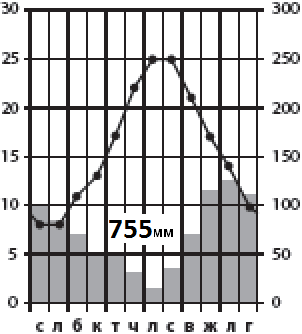 В якому регіоні Євразії розташована метеостанція, характеристика клімату якої подається на кліматодіаграмі?(2 бали)Який тип клімату вона характеризує?(4 бали)Назвіть переважаючий тип водного живлення і  особливості фаз режиму водного стоку річок місцевості, в якій розташована метеостанція(5 балів).  Усього – 11балівПівденна частина Європи (очевидно,  західні гірські схили).Субтропічний пояс, середземноморський тип клімату (західні узбережжя, зона твердолистих лісів і чагарників)Дощовий тип живленняпереважає (із певною часткою підземного живлення). Виражені зимові паводки (якщо територія – гірська) і літня межень.Завдання №2. Заповнітьтаблицю за зразком. (8 балів)Завдання №3. (10 балів)Розв'яжіть задачу. У той момент, коли в Києві місцевий час становить 12 год., у пункті, де працює бригада геологів, місцевий час – 11 годин. Визначте географічні координати місця роботи бригади, якщо висота Полярної зірки над горизонтом у цій місцевості  становить 49°.1) Кут, під яким видно Полярну зорю від лінії горизонту – це і є географічна широта. Отже, географічна широта точки, де працюють геологи 49° пн. ш. (широта північна, бо видно Полярну зірку). 2) Місцевий час – це час меридіана даного місця, що визначається положенням Сонця. Точка, де працюють геологи, знаходиться західніше Києва (бо коли в столиці 12 год., там ще тільки 11 год.), і її час відрізняється від місцевого в Києві на одну годину. Знаючи кутову швидкість обертання Землі навколо своєї осі (15° за годину), визначаємо, що геологи працюють на 15° на захід від Києва. Від довготи столиці 30°30' віднімаємо 15° і отримуємо 15°30'. Відповідь: координати місця роботи бригади становлять 49° пн. ш. 15°30' сх. д.9 класПрактичні питанняРозв’яжіть задачу. На початку року в місті N проживало 400 тис. осіб. Протягом року рівень народжуваності склав 11‰, рівень смертності – 14‰. За рік виїхало з міста 12 тис. осіб, приїхало на постійне місце проживання 6 тис. осіб. Якою стала чисельність населенняміста N наприкінці року? 6 балів11 осіб – 1 000 осібХ – 400 000 осіб Х = 11 х 400 000 : 1 000 = 4 400 осіб – кількість народжених14 осіб – 1 000 осібХ – 400 000 осіб Х = 14 х 400 000 : 1 000 = 5 600 осіб – кількість померлих4 400 – 5 600 = –1 200 осіб – природний приріст населення6 000 – 12 000 = –6 000 осіб – механічний приріст населення400 000 – 1 200 – 6 000 = 392 800 осіб – чисельність населення міста N наприкінці року Відповідь 392 800 осіб2. Заповніть у таблиці колонку «Назва об’єкта». На контурній карті «Адміністративно-територіальний устрій України» позначте ці об’єкти (на контурній карті учень позначає номер і назву об’єкта).12 балівЗавдання №3.(15 балів)1.Проаналізуйтестатево-вікову піраміду населення України станом на 1959 р.(6балів)2.Які події вплинули на формування статево- вікової структури населення у позначені цифрами періоди?(6 балів)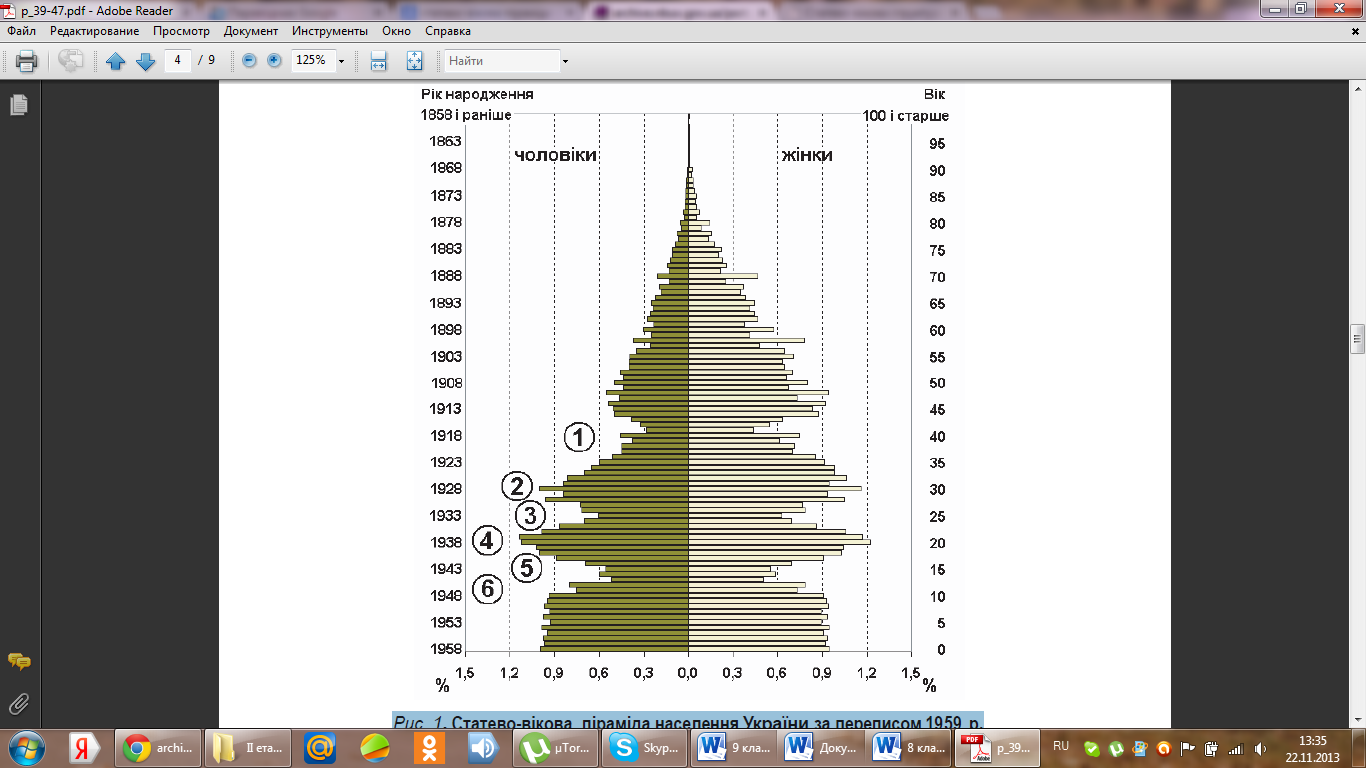 3.Визначте приблизну кількість хлопчиків наймолодшого віку в Україні в 1959 році, якщо відомо, що загальна кількість населення складала 41млн. 869 тис.осіб.(3 бали).Приблизно 1% від загальної кількості населеннХХ століття було багате для України на події, що кардинально вплинули на її демографічний розвиток. Перша світова війна позначилася на віковій структурі населення України дефіцитом народжень у 1915 – 1917 рр. (число „1”). Значна статева асиметрія серед когорт цих і наступних років народження – від 1915 до 1924 р. (особливо 1922 р.) – зумовлена впливом уже Другої світової війни, у якій чоловіки цих років народження були основними учасниками бойових дій. Закінчення Громадянської війни та загальне поліпшення умов життя в середині 1920-х рр. призвело до зростання народжуваності, яке позначилося „опуклістю” („2”) на віковій піраміді. Проте вже в 1931 р. кількість народжених значно менша, ніж у попередніх роках (рис. 1). Це є наслідком розпочатої наприкінці 1920-х рр. примусової колективізації та погіршення рівня життя населення, переважна більшість якого була представлена селянами. Наприкінці 1932 р. розпочинається голод, наслідком якого стає катастрофічно висока смертність немовлят у 1932–33 рр. та різке зниження народжуваності в 1933–34 рр.Заглиблення на віковій піраміді, викликане людськими втратами в ці роки, спостерігається й досі („3” на рис. 1 та рис. 2).Після голоду, в другій половині 1930-х років відбулося компенсаційне зростання народжуваності внаслідок реалізації народжень, відкладених у кризові роки. При цьому воно було посилене постановою про заборону абортів (кримінальну відповідальність за які було відмінено лише в 1954 р., а повністю легалізовано – в 1955 р.). В 1937–38 рр. кількість народжених значно зросла, що сформувало нову опуклість на віковій піраміді населення України („4”). Хоча порівняно висока народжуваність підтримувалася до 1941 р. включно, когорта цього народження чисельно значно менша за попередню. Вірогідно, що цей ефект спричинений різким зростанням смертності немовлят внаслідок погіршення умов життя на початку війни. На скорочення когорт наступних років народження (1942–45 рр.) вплинув більшою мірою власне дефіцит народжень під час війни („5”). Післявоєнний голод 1946–47 рр. спричинив зниження народжуваності та позначився на смертності переважно наймолодших дітей, тому до перепису 1959 р. з когорт народжених у ці роки дожило помітно менше осіб („6”), ніж із наступних.Тести1. В. уріз води.2. Г. Тилігульський лиман.3. Г. Кіровоградська.4. Г. Черемський.5. Б. Азія;		6. 7. В. Слов’янськ; Г. Каховка;  Ґ. Мар’янівка;  Д. Хотин. А. Луцьк;	Б. Стебник;		10 класТеоретичні питання1.Глобалізація, зважаючи на певні суспільно-економічні та політичні тенденції розвитку сучасного світу, є об’єктивним процесом. Однак процес формування нового світового устрою зустрічає опір з боку так званих «антиглобалістів», які вважають цей процес  суб’єктивним і згубним для світової спільноти. Поясніть, що таке глобалізація. Дайте власну оцінку глобалізації, наводячи аргументи «за» і «проти» стосовно цього процесу.12 балівГлобалізація (за документами ООН) – процес формування загальносвітових принципів життєбудування, що об'єднує всі країни світу, все населення планети. Глобалізація – це збільшення інтеграції національних економік. Глобалізація (англ. globalization) – перетворення певного явища на світове, планетарне, те, яке стосується усієї Землі, земної кулі.Глобалізація – це процес всесвітньої економічної, політичної та культурної інтеграції та уніфікації. Основними наслідками цього процесу є розподіл праці, міграція в масштабах усієї планети капіталу, людських та виробничих ресурсів, стандартизація законодавства, економічних та технічних процесів, а також зближення культур різних країн. Це об'єктивний процес, який носить системний характер, тобто охоплює всі сфери життя суспільства. В результаті глобалізації світ стає більш зв'язаним і більш залежним від усіх його суб'єктів. Відбувається збільшення як кількості спільних для груп держав проблем, так і кількості та типів суб'єктів, що інтегруються. Отже, глобалізацію можна розглядати як явище поступової інтеграції світової спільноти в усіх сферах життя – у військово-політичній, економічній, науково-технічній, освітній і т. д.  Цей процес є об’єктивно закономірним і взаємовигідним для держав.Прикладів «за» глобалізацію можна навести чимало. Але є й супротивники цього процесу – так звані «антиглобалісти», які вважають глобалізацію суб’єктивним і згубним процесом. На їхню думку, народи світу – різні, вони не можуть мати однаковий політичний устрій, тотожні економічні системи, а тим паче – уніфіковану сферу духовного життя. Є загроза, що в умовах глобалізації народи втратять свою автентичність, свої духовні корені, традиції, культуру, релігію, мову. Як приклад, можна навести насадження «масової» культури, засмічення мов іноземними словами, запозичення чужих звичаїв, норм поведінки тощо. Антиглобалісти впевнені, що великі держави мають намір «поглинути» малі країни не тільки в економічному відношенні, але й у духовному.Оцінку глобалізації кожен учень має дати на свій розсуд.Практичні питання1.Визначте числовий масштаб топографічної карти, на якій найкоротша відстань від точки А (Х = 6 065 300; Y = 4 312 750) до точки В (Х = 6 065 300; Y = 4 312 000) становить 3 см.8 балів1) Для визначення масштабу карти зіставляємо значення прямокутних координат.Значення координат Х у обох точках однакові (Х = 6 065 300).6 065 300 - 6 065 300 = 0 м, тобто точки розташовані від екватора на однаковій відстані.Щодо координат Y.4 312 750 - 4 312 000 = 750 м,тобто точки віддалені одна від одної на 750 м.2) Із умови задачі відомо, що на карті ця відстань становить 3 см. Відомо, що масштаб (М) показує, у скільки разів відстань на місцевості (L) зменшена при зображенні її (l) на плані або карті: М = L:l;  L = 750 м, l =3 смМ = 750 м : 3 см = 250 мОтже, іменований масштаб карти в 1 см 250 м.3) Переводимо іменований масштаб у числовий.250 м х 100 см = 25 000 см1 : 25 000Відповідь: числовий масштаб топографічної карти 1 : 25 0002. Заповніть у таблиці колонку «Назва об’єкта». На контурній карті «Політична карта світу» позначте ці об’єкти (на контурній карті учень позначає номер і назву об’єкта).12 балів3.Полудень в точці М настає на 6 годин 20 хвилин пізніше, ніж у точці N. Визначте відстань між цими точками на карті масштабу 1:10 000 000, якщо вони знаходяться на паралелі 60° пд.ш. (довжина дуга 1° паралелі становить 55,8 км).Відповідь 53,01 смТестові завданняВиберіть одну правильну відповідь з чотирьох запропонованих. 			За кожну правильну відповідь 1 бал.Укажіть море, до басейну якого належить стік озера Байкал?ЛаптєвихСхідно-СибірськеБерінговеКарськеУкажіть країни, що належать до новітніх державАвстрія та УгорщинаСловенія та АлбаніяСловенія та СловаччинаАлбанія та Україна3. Укажіть країни, які мають федеративний устрійБразилія, ЯпоніяАвстрія, ШвеціяРосія, ІндіяКанада, Марокко4. Укажіть, які країни відвідають туристи, подорожуючи річковим судном за маршрутом: «Північне море - Рейн – Майн – Дунай – Чорне море»:Польща, Австрія, Румунія, БолгаріяДанія, Швеція, Франція, БолгаріяНідерланди, Німеччина, Словаччина, УгорщинаБолгарія, Чехія, Югославія, Чорногорія5. Укажіть країни, які належать до другого типу відтворення населення:Мексика, Албанія, Індонезія, ПакистанІндія, Китай, Таїланд, ТуреччинаЯпонія, Росія, Молдова, АвстраліяСША, Канада, Мексика, Куба6. Визначте форму організації виробництва, коли кінцевий продукт одного виробництва є сировиною для іншого:СпеціалізаціяКомбінуванняКооперуванняКонцентрація7. Виберіть варіант, у якому перелічені об’єкти не належать до берегової лінії Чорного моря:Каламітська затока, Тендрійська косаОстрів Джарилгач, Балаклавська бухтаОстрів Зміїний, Каркінітська затокаКоса Бірючий острів, Бердянська затока8. Виберіть правильне твердження:Оптимістична печера утворилася у крейдових відкладахТовтри – пасма та горби, що утворилися на краю прадавнього моряШацькі озера утворилися у нижній течії річки Прип’ятіНайдовший канал в Україні – Дніпро-Донбас9. Визначте, який масштаб матиме топографічна карта, якщо за основу взято аркуш топографічної карти масштабу 1: 50 000 і розділено його паралеллю і меридіаном на чотири рівні частини:1: 10 0001: 25 0001: 5 0001: 12 50010. Визначте похил річки Сула, якщо її витік розташований на висоті 155м над рівнем моря, гирло – на висоті 80м, а її довжина становить 363 км:58 см/км 44 см/км21 см/км64 см/км11. Визначте кількість опадів для м.Коломиї, якщо величина випаровуваності за рік становить , а коефіцієнт зволоження 1,17:12. Виберіть твердження, яке правильно показує послідовність епох горотворення, починаючи від наймолодшої:Байкальська, герцинська, мезозойська, альпійськаАльпійська, мезозойська, каледонська, герцинськаМезозойська, герцинська, каледонська, байкальськаАльпійська, мезозойська, герцинська, каледонська13. Оберіть НЕправильне твердження:Територія України розташована в трьох часових поясахУмовно територія України розташована у другому часовому поясіМісцевий час залежить від географічної широтиНа земній кулі 24 часові пояси14. Виберіть із запропонованого переліку групу нерудних корисних копалин:Кварцит, золото, природний газ, мергельБоксити, нафта, озокерит, сіркаАпатити, кам’яна сіль, поліметалеві руди, сіркаГрафіт, фосфорити, торф, доломіти15. Визначте правильне твердження про природу океанів.У Північному Льодовитому океані є багато коралових островівУ Атлантичному океані знаходиться найглибша западина Світового океануНад Тихим океаном загалом випадає більше опадів, ніж над будь-яким іншимУ Індійському океані морські течії змінюють свій напрям три рази на рік11 класУкажіть регіон, який має найбільші ресурси прісної водиА. АзіяБ. ЄвропаВ. Північна АмерикаГ.Латинська АмерикаУкажіть регіон, який має найбільше земельних угідь, зайнятих ріллеюЄвропа (без СНД)Північна АмерикаАвстралія і ОкеаніяЛатинська АмерикаУкажіть регіон, який має найбільші лісові ресурсиПівнічна АмерикаАфрикаАвстралія і ОкеаніяЄвропа (без СНД)Укажіть країну – найбільшого споживача вугілляКитайРосіяСШАКанадаУкажіть релігію, яку сповідує більша кількість людейБуддизмІндуїзмСинтоїзмІудаїзмВирізніть три правильні твердження щодо машинобудування світуСвітовим лідером у будівництві тракторів є БілорусьРосія спеціалізується на виробництві енергетичного устаткуванняФінляндія спеціалізується на виробництві телекомунікаційного обладнанняСвітовим лідером суднобудування є СШАНайбільше годинників виробляють у ФранціїАвтомобільна промисловість характеризується значноютранснаціоналізацієюНайбільшими світовими виробниками олова є Китай, Індонезія, Перу(назва 3 країн)Розмістіть у хронологічній послідовності події від найдавніших до більш сучасних (усього 4 бали)Гонконг перейшов під суверенітет Китаю і став його спеціальним районом –Сянган.Утворились суверенні країни: Польща, Фінляндія, Королівство сербівОтримання незалежності ЕритреєюРозпад колоніальної системи та утворенням незалежних держав в Латинській АмериціБ;  Г; В; А9. Знайдіть відповідність між умовними знаками на карті та об'єктами, які вони позначають (усього 4 бали):А3; Б1; В2; Г510. Знайдіть відповідність між способами позначення на карті та відповідними об'єктами (усього 4 бали):А2; Б3; В1; Г5Практичний тур1. Визначте (двома способами) ресурсозабезпеченість  світу загальними і розвіданими запасами нафти, якщо в 2009 році загальні світові запаси нафти становили 550 млрд. т, розвідані  світові запаси нафти – 198 млрд. т, а світовий видобуток нафти – 3,5 млрд. т.6 балівРесурсозабезпеченість – це співвідношення між величиною природних ресурсів та їхнім використанням. Ресурсозабезпеченість розраховують за кількістю років, на які має вистачити даного ресурсу (Ресурсозабезпеченість = Запаси : Видобуток), або за його запасами з розрахунку на душу населення (Ресурсозабезпеченість = Запаси : Кількість населення).1) 550 млрд. т : 3,5 млрд. т = 157 років – ресурсозабезпеченість  світу загальними запасами нафти2) Кількість населення світу – 6,8 млрд. осіб 550 млрд. т : 6,8 млрд. осіб = 81 т на душу населення3)   198 млрд. т : 3,5 млрд. т = 57 років – ресурсозабезпеченість  світу розвіданими запасами нафти4) 198 млрд. т : 6,8 млрд. осіб = 29 т на душу населенняВідповідь: ресурсозабезпеченість  світу загальними запасами нафти- 157 років, 81 т на душу населення;ресурсозабезпеченість  світу розвіданими запасами нафти – 57 років, 29 т на душу населенняЗаповнітьтаблицю за взірцем. (8 балів) (8балів)*3.Заповніть першу колонку таблиці із запропонованого переліку містЄвропи: Севілья, Ніцца, Леруїк (Шетландські острови), Лондон, Гельсінкі. Обґрунтуйте свій вибірТеоретичні питання1. На думку багатьох учених, Сиваш і Маракайбо мають самостійні за походженням озерні улоговини, але з часом ці озера стали частинами Світового океану – Сиваш сполучається протокою з Азовським морем, а Маракайбо – із Венесуельською затокою Карибського моря. Зважаючи на особливості природи цих двох регіонів, поясніть, чому Маракайбо найчастіше називають озером і саме так позначають на картах, а Сиваш відносять до морських заток.12 балівСиваш і Маракайбо мають різні гідрологічні режими. Сиваш живиться водою Азовського моря. Вона надходить через постійну протоку Тонку (Генічеську) та тимчасові протоки, що утворюються в косі Арабатська Стрілка під час штормових вітрів. Солоність Сиваша постійно зростає через значне випаровування води в умовах сухого клімату. Оскільки Сиваш постійно зв’язаний з морем і саме море визначає його режим, то цю водойму слід називати морською затокою.Маракайбо має зовсім інший режим. Опадів на півночі материка випадає дуже багато (клімат субекваторіальний), і в цю водойму впадають повноводні річки. Тому вода Маракайбо – прісна (солонуватою вона є лише у північній частині – поблизу протоки, що з’єднує водойму з Венесуельською затокою Карибського моря). Зважаючи на особливості водного режиму, Маракайбо слід називати стічним озером, а не морською затокою. Інколи цю водойму називають озером-лагуною, але цей термін не дуже вдалий. Лагуна – мілководна частина моря, а Маракайбо має глибини до 250 м.2. Визначте пріоритети зовнішньоекономічних зв’язків України.12 балівМіжнародні економічні зв’язки здійснюються у формі зовнішньої торгівлі, міжнародної спеціалізації й кооперування, вкладення капіталів, обміну робочою силою, науково-технічною інформацією, надання послуг.Пріоритетними напрямами в експортній діяльності України є подолання її сировинної орієнтації й вихід на світовий ринок із високотехнологічною, наукоємною продукцією. Україна має значні перспективи розвитку різних форм міжнародного науково-технічного співробітництва: від підготовки зарубіжних спеціалістів у вищих навчальних закладах до участі у спільній із США, Росією та Норвегією програмі «Морський старт» (запуск космічних кораблів з океану на базі українських ракетоносіїв «Зеніт»).Надзвичайно багаті агрокліматичні ресурси зумовлюють успішний розвиток агропромислового комплексу. Україна може стати провідним експортером зернових, соняшникової олії, молочної та м’ясної продукції.Важливим пріоритетом зовнішньоекономічної діяльності є міжнародні транспортні послуги. Завдяки унікальному географічному положенню Україна бере участь у функціонуванні та розвитку міжнародних транспортних коридорів.В імпортній діяльності пріоритетним напрямом розвитку є розширення кола зовнішньоекономічних партнерів.Найважливішого значення набуває інтеграція України в Європу. У цьому напрямку особливо важливим є підписання угоди про асоціацію та партнерство між Україною та країнами – членами Європейського Союзу.3.У останні роки географія кольорової металургії зазнала змін. Поступово відбулося зміщення «центрів тяжіння» цієї галузі.Розкрийте особливості сучасного розташування виробників кольорової металургії та поясніть чинники розміщенняїх підприємств(12 балів).У останні роки географія кольорової металургії зазнала змін. Поступово відбулося зміщення «центрів тяжіння» цієї галузі в країни, що розвиваються. Ці країни володіють значними запасами сировини для кольорової металургії, зміцнюють власну енергетичну базу й мають потребу в кольорових металах.Важливою галуззю кольорової металургії є алюмінієва промисловість. Властиві алюмінію легкість, міцність, висока електропровідність, теплопровідність, стійкість до корозії дозволяють використовувати його практично всюди. Завдяки цим властивостям алюміній називають «королем кольорових металів».Сировина для виробництва алюмінію в більшості країн — боксити. Близько 85 % їхніх запасів зосереджено в латеритній корі вивітрювання, у приекваторіальній зоні. Найбільше бокситів видобувають в Австралії, Гвінеї, Бразилії, на Ямайці. Вони, а також США, Росія, Китай, Канада, стали світовими лідерами з виробництва глинозему. Росія, США мають мало бокситів, у Канаді вони відсутні. Тут виробництво базується на привізній сировині.У Росії алюмінієвою сировиною є також нефеліни. Європейські країни поступово припиняють видобування бокситів. Роль великих експортерів глинозему відіграють Австралія (1/3 світового видобутку), Гвінея, Ямайка.Основними сферами використання алюмінію є авіа- та ракетобудування, харчова промисловість (тара), електроенергетика (дріт).На початку ХХІ ст. найбільшими компаніями алюмінієвої промисловості є «Алкоа» (США), «Алкан» (Канада), «Пешине» (Франція), «Базовий елемент» (Росія).Другою за значенням галуззю світової кольорової металургії є мідна промисловість. Мідь має добру електро- і теплопровідність. Для цієї галузі характерне територіальне розділення виробничих стадій. Чим вища стадія переробки, тим менша її частка припадає на країни, що розвиваються.У виробництві концентрату мідних руд значну роль відіграють країни, що розвиваються, — Індонезія, Китай, Філіппіни в Азії? Замбія, Демократична Республіка Конго в Африці? Чилі, Перу, Мексика в Латинській Америці? Папуа-Нова Гвінея в Океанії. Серед розвинених країн значними запасами мідних руд володіють США, Канада, Австралія та Польща. На мідні руди багаті Росія та Казахстан. Ці країни також належать до числа світових лідерів з виробництва мідного концентрату.Крім перелічених країн (сюди не входить Папуа-Нова Гвінея), великими світовими виробниками чорнової міді (вміст металу 95 %) є також Японія, Німеччина, а рафінованої міді (вміст металу 99,9 %) –– Бельгія, Південна Корея. У Демократичній Республіці Конго рафіновану мідь не виробляють. Усю чорнову мідь вона направляє на перероблення до Бельгії.Основні споживачі міді –– це галузі виробництва електротехніки, електроніки. Найбільше міді використовують розвинені країни й деякі країни, що розвиваються (Китай, Південна Корея, Бразилія, Індія). Японії, Німеччині, США, Китаю власної міді не вистачає, тому вони її імпортують.Виробництво цинку й свинцю традиційно орієнтовано на сировину, тому найбільшими їх виробниками є Австралія, Китай, Канада, США, Перу й Мексика, які володіють найбільшими запасами поліметалічних руд. Найбільшу кількість свинцю й цинку використовують у розвинених країнах (у США, Японії, Німеччині) та деяких країнах, що розвиваються (у Китаї).Основною сферою споживання цинку є автомобільна промисловість. 60 % свинцю також використовують в автомобільній промисловості, решту — у хімічній.Виробництво нікелю розвинуте в Канаді (25 % світового виробництва), Росії (20 %), Австралії та Новій Каледонії. Наприкінці ХХ ст. до цих країн приєдналися Куба, Домініканська Республіка, Філіппіни. Основою сферою використання нікелю є чорна металургія — легування й покриття сплавів.Найбільшими світовими виробниками олова є країни Південно-Східної Азії та Латинської Америки. Найбільшими світовими виробниками олова є Китай, Індонезія, Перу.Найбільше олова використовують у виробництві жесті, а також в електротехніці й електроніці.Виробництво срібла й золота в значній мірі розпорошене. За видобутком срібла ще з ХV-ХVІ ст. пальму першості здобули латиноамериканські країни (Мексика, Перу, Чилі, Болівія). Географія видобутку золота ширша. Понад 100 років потужним виробником золота є Південна Африка. Багато золота видобувають в африканських країнах (наприклад, у Гані), а також у країнах Латинської Америки, Північної Америки й Австралії. Значну кількість золота видобувають у Росії й Узбекистані.На сьогодні значну частину срібла й золота видобувають не з власних родовищ, а паралельно з іншими металами. Хоч основну частину золота забезпечують корінні родовища («золоті жили»), зростає роль розсипних родовищ. Майже 2/3 срібла використовують у фотохімії, решту — в електротехніці, електроніці, ювелірній промисловості, а також для виробництва монет, медалей. Більшу частину золота направляють на виробництво злитків та монет. Істотно менші обсяги його споживання в ювелірній промисловості (близько 300 тонн на рік) та електроніці.З усього золота, яким нині володіє людство (120 000 т), 2/3 має латиноамериканське походження.Видобуток алмазів, іншого коштовного й напівкоштовного каміння відносять до кольорової металургії. Традиційно світовими лідерами за видобутком алмазів є країни Африки (Південна Африка, Намібія, Ботсвана, Ангола, Демократична Республіка Конго). У другій половині ХХ ст. великомасштабний видобуток алмазів розпочав СРСР (продовжила Росія), а наприкінці ХХ ст. — Австралія.Із 94 млн. каратів видобутих алмазів, понад половину використовують у виробництві інструментів (різальних, полірувальних), решту — в ювелірній промисловості. Майже 3/4 використовуваних алмазів –– штучні. Існують багаті традиції огранки ювелірних алмазів в Індії, Нідерландах, Бельгії, Ізраїлі.Для світового ринку алмазів характерна наявність одного покупця — компанії «Де Бірс» (Південна Африка). Інші алмазовидобувні компанії для того, щоб збути свій товар, повинні укласти з нею відповідний контракт..№ з/пГеографічна назваГеографічний об’єктДе розташований об’єкт Можливі варіанти відповідей. 1.БабамисП-ів Мала Азія2.ПікуйгораКарпати, Україна, Львівщина3.ЕріозераПівнічна Америка, Великі озера4.ЕтнавулканСицилія, Європа5.СумиМісто, обласний центрУкраїна6.ТигррічкаАзія, Месопотамська низовина7.ЯваострівЄвразія, Великі Зондські острови8.Руб-ель-ХаліпустеляАзія, Аравійський п-ів№Характеристика об’єктаНазва об’єкта1.Найбільша за площею область УкраїниОдеська обл.2.Найбільша за площею височина УкраїниПридніпровська височина3.Найдовший в Україні каналПівнічнокримський канал4.Область з найменшою середньою густотою населення Чернігівська обл.5.Область із багатонаціональним населення, з переважанням українців і незначною кількістю угорців і росіянЗакарпатська обл.6.Найдовша річка, яка повністю знаходиться в межах Українир. Південний Буг 7.Область, яка має вихід і до Чорного моря, і до АзовськогоХерсонська обл.8.Область із найбільшою кількістю міського населенняДонецька обл.9.Адміністративна одиниця, яка була приєднана до України у 1954 роціАР Крим10.Область, в якій розташований Шацький природний національний паркВолинська обл.11.Область, яка до 1962 року називалася СтаніславськоюІвано-Франківська обл.12.Місто, яке до 1926 року називалося Катеринославомм. Дніпропетровськ1. Буджак.2. Буковина.3. Сіверщина.4. Слобожанщина.Г. Одеська.А. Чернівецька.В. Сумська.Б. Харківська.№Характеристика об’єктаНазва об’єкта1.Країна, що є лідером за розвіданими запасами нафтиСаудівська Аравія2.Країна, яка за площею займає друге місце в світіКанада3.Місто, в якому розміщується штаб-квартира ЮНЕСКОм. Париж4.Найбільший мегалополіс світуТокайдо5.Країна Азії, населення якої є повністю міськимСінгапур6.Країна Азії, що є однією з найменш урбанізованих країн світу (сільське населення складає майже 95%)Бутан7.Країна, що розташована і в Європі, і в АмериціДанія (з Гренландією)8.Країна, в якій виникли такі регіональні релігії, як даосизм і конфуціанствоКитай9.Країна, що є світовим лідером за обсягами виробництва сталі на душу населенняЛюксембург10.Країна, що є світовим лідером у сфері туризмуФранція11.Країна на півдні Африки, що є анклавомЛесото12.Країна, яка є найбільшим у світі виробником і постачальником високоякісної вовниАвстраліяА. Ареали зеленого кольору1. Напрямок течії у водоймахБ. Стрілки блакитного кольору2. Шляхи сполученняВ. Лінії чорного кольору3. Лісові масивиГ. Лінії коричневого кольору4. Сухі русла5. РельєфА. Якісного фонуРозташування населених пунктів, печер, родовищ корисних копалинБ. АреалівПоширення ґрунтів і природних зонВ. ЗнаківПоширення кам'яновугільних басейнів, нафтогазоносних областейГ. ІзолінійПросторові природні та соціально-економічні переміщенняСередні температури повітря, кількість атмосферних опадів, солоність морських вод№ з/пГеографічна назваГеографічний об’єктДе розташований об’єкт Взірець: КарадагвулканКрим1.РеніМісто, портОдеська область2.СивашОзеро, затокаКрим,  Азовське3.АтакамапустеляПд..Америка4.Тимор-ЛештіМісто, столицяЗондські острови5.КорсикаострівСередземне море6.МальоркаострівСередземне море7.ДеканПлоскогір’яАзія8.Скоп’єстолицяЄвропаМістоАбсолютний максимум температури повітряАбсолютний мінімум температури повітряГельсінкі+ 33,7иС- 35,0иСЛеруїк (Шетландські острови),+ 22,8иС- 8,9°СЛондон+ 37,3°С- 16,6°СНіцца+ 37,1°С- 7,2°ССевілья+ 46,6°С- 5,5°С